UNIVERSIDADE ESTADUAL DO OESTE DO PARANÁ - CAMPUS DE CASCAVELCENTRO DE CIÊNCIAS BIOLÓGICAS E DA SAÚDEPROGRAMA DE PÓS-GRADUAÇÃO EM BIOCIÊNCIAS E SAÚDE – MESTRADO/ DOUTORADONOME DO ALUNO DE MESTRADO/ DOUTORADOTÍTULO DA DISSERTAÇÃO/ TESECASCAVEL-PR(mês/ano)NOME DO ALUNO DE MESTRADO/DOUTORADOTÍTULO DA DISSERTAÇÃO/ TESEDISSERTAÇÃO/ TESE apresentada ao Programa de Pós-Graduação em Biociências e Saúde – Mestrado, do Centro de Ciências Biológicas e da Saúde, da Universidade Estadual do Oeste do Paraná, como requisito parcial para a obtenção do título de Mestre/ Doutor em Biociências e Saúde.Área de concentração: Biologia, processo saúde-doença e políticas de saúde (Arial 11)ORIENTADOR: (Nome do Orientador)COORIENTADOR (se houver): (Nome do Coorientador)CASCAVEL-PR(mês/ano)VERSO DA FOLHA DE ROSTOSOLICITAR ESSE ITEM, APÓS A CORREÇÃO DA DISSERTAÇÃO OU TESE, DENTRO DO PRAZO DE 90 DIAS EXEMPLO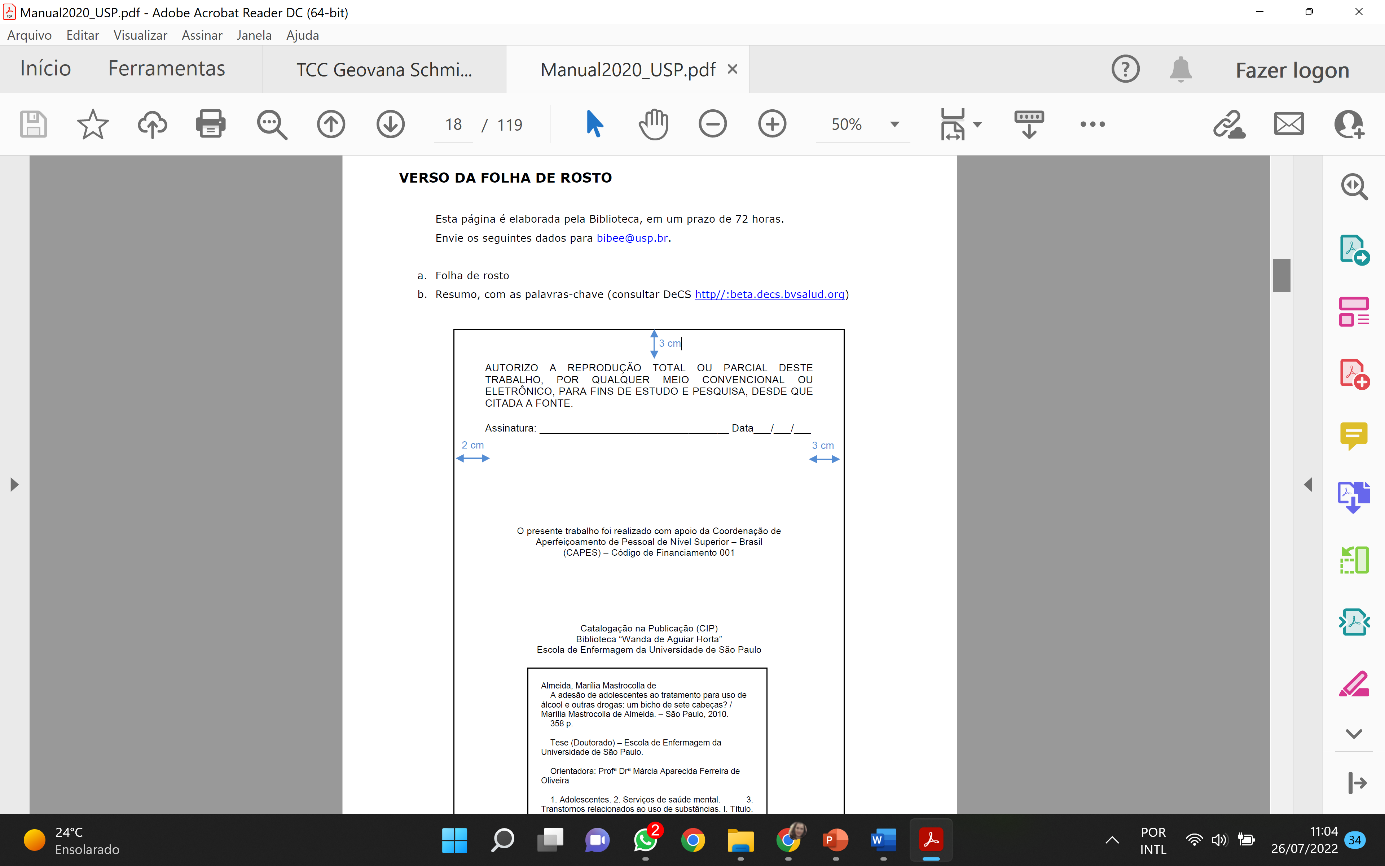 ERRATA(3cm a partir da margem superior, centralizado, negrito, caixa alta, Arial 12)Elemento opcional. Inserir a página Errata após a Folha de Rosto. A página Errata deve conter a referência do trabalho, seguida pelo texto corrigido. As páginas são numeradas sequencialmente a partir da Introdução, mas a página Errata não é numerada, por ser Pré-Texto. De acordo com a ABNT NBR 14724: 2011, a errata deve ser feita antes da defesa pública. Após a defesa, deve ser apresentada a versão corrigida, final. O texto da referência inicia-se a 02 espaços (2 enter) a partir do título dessa seção, formatado em fonte Arial 12, espaçamento simples, justificado. Após, devem-se seguir mais 02 espaços (2 enter), e apresentar a ERRATA, indicando página, linha, “onde se lê” e “leia-se”, conforme exemplo a seguir.EXEMPLOCarvalho, A.R.S. Qualidade de vida relacionada à saúde e adesão ao tratamento de indivíduos em uso de anticoagulação oral: avaliação dos seis primeiros meses de tratamento [tese]. Ribeirão Preto: Escola de Enfermagem de Ribeirão Preto, Universidade de São Paulo; 2010.ERRATAFOLHA DE APROVAÇÃO(3cm a partir da margem superior, centralizado, negrito, caixa alta, Arial 12)As páginas são numeradas sequencialmente a partir da Introdução, mas a página Folha de Aprovação não é numerada, por fazer parte dos itens pré-textuais.O texto inicia-se a 02 espaços (2 enter) a partir do título dessa seção, formatado em fonte Arial 12, espaçamento simples, justificado. Deve conter:  Nome do autor; Título e subtítulo (se houver); Tipo do trabalho (dissertação, tese); Área de concentração; Nome da instituição a que é submetido o trabalho; Grau pretendido (mestre, doutor); Data da aprovação; Nome, titulação e assinatura dos componentes da banca examinadora e instituições a que pertencem.  Elemento obrigatório. Elaborado conforme a ABNT NBR 14724:2011. 	Conforme Regulamento do PPG-BCS, a Banca Examinadora para Dissertação do Mestrado é composta por, no mínimo, três membros, dos quais um é o orientador e presidente da sessão, outro membro pertencente à Unioeste (do PPG-BCS ou não) e um membro externo à Unioeste. A Banca Examinadora para a defesa da Tese do Doutorado, deve possuir, no mínimo, cinco membros, dos quais um é o orientador e presidente da sessão, dois membros pertencentes à Unioeste (do PPG-BCS ou não) e dois membros externos à Unioeste.	Vide exemplo na folha a seguir.FOLHA DE APROVAÇÃO(3cm a partir da margem superior, centralizado, negrito, caixa alta, Arial 12)Nome: Ariana Rodrigues da Silva Carvalho Título: Qualidade de vida relacionada à saúde e adesão ao tratamento de indivíduos em uso de anticoagulação oral: avaliação dos seis primeiros meses de tratamento.Dissertação/ Tese apresentada à Universidade Estadual do Oeste do Paraná, campus Cascavel, PR para obtenção do título de Mestre/Doutor, do Programa de Pós-graduação Biociências e Saúde.Aprovado em: _____/_____/_____BANCA EXAMINADORAOrientador: Prof. Dr.___________________________________________________Instituição: __________________________________________________________Assinatura: __________________________________________________________Co-orientador (se tiver): Prof. Dr. _________________________________________Instituição: __________________________________________________________Assinatura: __________________________________________________________Membro: Prof. Dr._____________________________________________________Instituição: __________________________________________________________Assinatura: __________________________________________________________Membro: Prof. Dr._____________________________________________________Instituição: __________________________________________________________Assinatura: __________________________________________________________Observação: Se Doutorado, acrescentar mais dois Membros (e demais informações).DEDICATÓRIA (3cm a partir da margem superior, centralizado, negrito, caixa alta, Arial 12)O texto inicia-se a 02 espaços (2 enter) a partir do título dessa seção, 1,5 entrelinhas, com ou sem recuo de parágrafo, mantendo a redação em Arial 12. Esse item é OPCIONAL. O autor presta homenagem ou dedica seu trabalho (ABNT NBR14724:2011). Essa página não é numerada, por se tratar de um item pré-textual.  AGRADECIMENTOS(3cm a partir da margem superior, centralizado, negrito, caixa alta, Arial 12)O texto inicia-se a 02 espaços (2 enter) a partir do título dessa seção, 1,5 entrelinhas, com ou sem recuo de parágrafo, mantendo a redação em Arial 12. Esse item é OPCIONAL. O autor agradece àqueles que contribuíram na elaboração do trabalho (ABNT NBR14724:2011). Essa página não é numerada, por se tratar de um item pré-textual.EPÍGRAFEEsse item é OPCIONAL. O autor pode apresentar uma citação, seguida de indicação de autoria (ABNT NBR14724:2011). RESUMO (3cm a partir da margem superior, centralizado, negrito, caixa alta, Arial 12)Elemento obrigatório. O texto inicia-se a 02 espaços (2 enter) a partir do título dessa seção, formatado em fonte Arial 12, espaçamento simples, justificado, sem tabelas, gráficos ou ilustrações, contendo até 500 Palavras. Deve ser conciso, objetivo, em parágrafo único, evitar uso de siglas, equações e fórmulas, apresentando: objetivo, metodologia, resultados e conclusões. Ao final do resumo devem-se seguir mais 02 espaços (2 enter), e apresentar as palavras-chave, seguindo o mesmo padrão de fonte e espaçamento conforme descrito anteriormente nessa seção. Devem ser apresentados, no mínimo de 3 descritores e, no máximo de cinco. As palavras-chave devem figurar logo abaixo do resumo, antecedidas da expressão Palavras- chave, seguida de dois-pontos, separadas entre si por ponto e vírgula e finalizadas por ponto. Devem ser grafadas com as iniciais em letra minúscula, com exceção dos substantivos próprios e nomes científicos (ABNT NBR 6028:2021). Devem descrever o mais explicitamente o escopo do trabalho, podendo ser utilizado a busca nos descritores em ciências da saúde (DECS) ou no Medical Subject Headings (MESH). Palavras-Chave: As palavras-chave devem figurar logo abaixo do resumo, antecedidas da expressão Palavras-chave, seguida de dois-pontos; fonte Arial 12, sem negrito; mínimo de três e máximo de cinco, separadas entre si por ponto e vírgula e finalizadas por ponto. Devem ser grafadas com as iniciais em letra minúscula, com exceção dos substantivos próprios e nomes científicos. Devem descrever o mais explicitamente o escopo do trabalho, podendo ser utilizado a busca nos Descritores em Ciências da Saúde (DECS) ou no Medical Subject Headings (MESH). EXEMPLO Palavras-chave: gestação; cuidado pré-natal; Aedes aegypti; IBGE; Brasil.* As normas da ABNT não diferem os termos descritores e palavras-chave (Descritores: são termos padronizados por especialistas para definir o assunto, organizados em estruturas hierárquicas, facilitando a pesquisa e a posterior recuperação do artigo. Palavras-chave: são termos ou expressões simples para definir assunto de que o artigo se trata. Não obedece a nenhuma estrutura e é escolhida aleatoriamente pelo autor, de textos de linguagem livre. Sendo assim, aqui, esses termos serão usados como sinônimos.ABSTRACTSeguir a mesma estruturação proposta para o RESUMO (em português)LISTA DE ILUSTRAÇÕES(3 cm, a partir da margem superior da página, centralizado, caixa alta, Arial 12, negrito)Elemento opcional. O texto inicia-se a 02 espaços (2 enter) a partir do título dessa seção, 1,5 entrelinhas, sem recuo de parágrafo, mantendo a redação em Arial 12. Elaborada de acordo com a ordem apresentada no texto, com cada item designado por seu nome específico, travessão, título e respectivo número da folha ou página. Quando necessário, recomenda-se a elaboração de lista própria para cada tipo de ilustração (desenhos, esquemas, fluxogramas, fotografias, gráficos, mapas, organogramas, plantas, quadros, retratos e outras), conforme ABNT NBR 14724:2011.EXEMPLO* Sugestão: para organizar essa lista e mantê-la com o conteúdo alinhado, criar uma tabela (Inserir – Tabela), com duas colunas e o número de linhas que for necessário para colocar a lista de todas as figuras. Assim, na primeira coluna poderá ser disposto o nome da figura (justificado), e na outra coluna, colocados os números de páginas. Ao final, deve-se apagar/omitir as linhas e colunas, deixando-se apenas o texto.LISTA DE TABELAS(3 cm, a partir da margem superior da página, centralizado, caixa alta, Arial 12, negrito)Elemento opcional. O texto inicia-se a 02 espaços (2 enter) a partir do título dessa seção, 1,5 entrelinhas, sem recuo de parágrafo, mantendo a redação em Arial 12. A lista de tabelas é elaborada segundo a ordem de ocorrência de tabelas no texto, apresentando cada descrição de tabela, acompanhada do respectivo número de página. Assim como para a lista de ilustrações, devem também ser contínuas em todo o texto, independente do capítulo, conforme ABNT NBR 14724:2011.* Sugestão: para organizar essa lista e mantê-la com o conteúdo alinhado, criar uma tabela (Inserir – Tabela), com duas colunas e o número de linhas que for necessário para colocar a lista de todas as figuras. Assim, na primeira coluna poderá ser disposto o nome da figura (justificado), e na outra coluna, colocados os números de páginas. Ao final, deve-se apagar/omitir as linhas e colunas, deixando-se apenas o texto.LISTA DE ABREVIATURAS(3 cm, a partir da margem superior da página, centralizado, caixa alta, Arial 12, negrito)Elemento opcional. O texto inicia-se a 02 espaços (2 enter) a partir do título dessa seção, 1,5 entrelinhas, sem recuo de parágrafo, mantendo a redação em Arial 12.Constitui-se de uma relação das abreviaturas e siglas encontradas no texto, organizadas em ordem alfabética, seguidas das palavras ou expressões que elas representam, grafadas por extenso. Aquelas grafadas em outro idioma, devem seguir formatadas em itálico, conforme ABNT NBR 14724:2011.EXEMPLOLISTA DE ABREVIATURAS* Sugestão: para organizar essa lista e mantê-la com o conteúdo alinhado, criar uma tabela (Inserir – Tabela), com duas colunas e o número de linhas que for necessário para colocar a lista de todas as figuras. Assim, na primeira coluna poderá ser disposto o nome da figura (justificado), e na outra coluna, colocados os números de páginas. Ao final, deve-se apagar/omitir as linhas e colunas, deixando-se apenas o texto.SUMÁRIO (3 cm, a partir da margem superior da página, centralizado, caixa alta, Arial 12, negrito)Elemento obrigatório. Elaborado conforme a ABNT NBR 6027:2012. O texto inicia-se a 02 espaços (2 enter) a partir do título dessa seção, 1,5 entrelinhas, sem recuo de parágrafo, mantendo a redação em Arial 12. O sumário consiste na enumeração das principais divisões do trabalho, feitas na mesma ordem em que se sucedem no corpo do texto, seguidas das respectivas paginações. Deve ser elaborado usando-se os mesmos formatos (fontes, tamanho, etc) utilizados nos separadores de seção e subseção, considerando-se até o quinto nível de divisões. Os elementos pré-textuais não podem constar no sumário. Os títulos com indicação numérica, que ocupem mais de uma linha, devem ser, a partir da segunda linha, alinhados abaixo da primeira letra da primeira palavra do título. Podem ser utilizados os recursos gráficos de maiúscula, negrito, itálico ou sublinhado e outros. EXEMPLO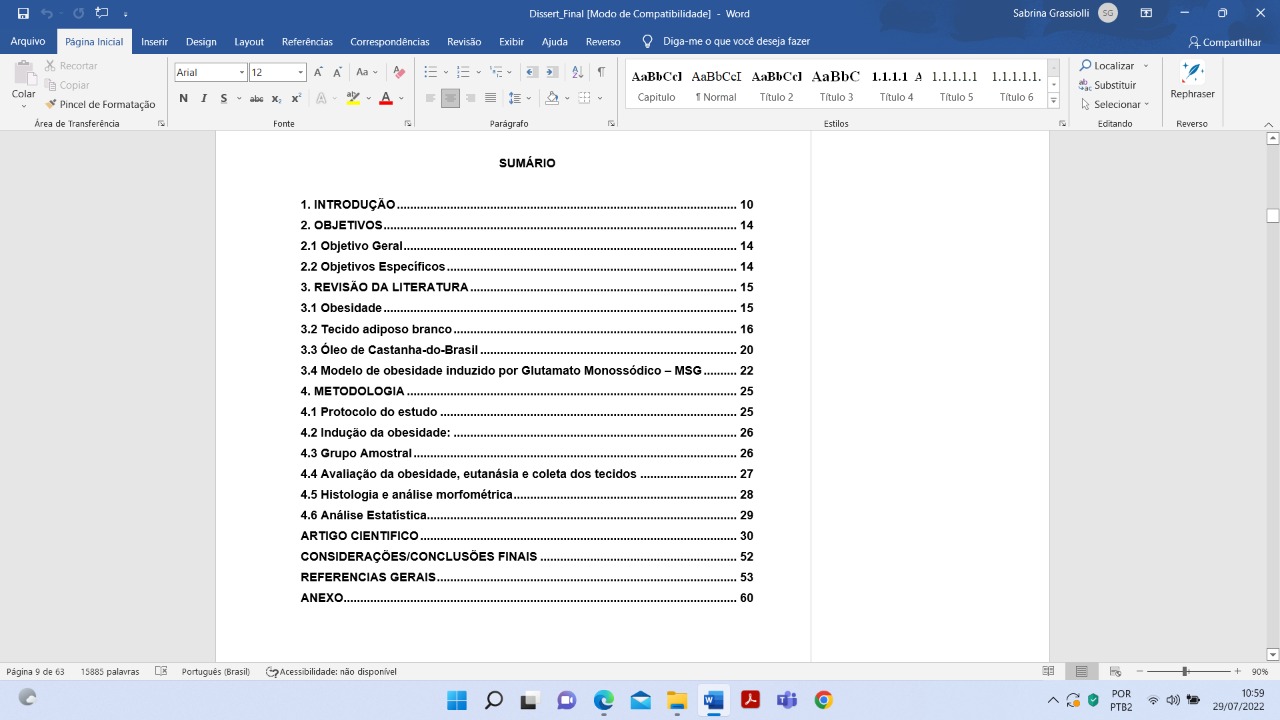 1. INTRODUÇÃO (o título da seção deve estar a 3 cm, a partir da margem superior da página, na margem esquerda, caixa alta, Arial 12, negrito. A numeração da página deve figurar, a partir da primeira folha da parte textual, a partir da introdução, em algarismos arábicos, no canto superior direito da folha, a 2 cm da borda superior, ficando o último algarismo a 2 cm da borda direita da folha. As folhas ou páginas pré-textuais devem ser contadas, mas não numeradas)O texto inicia-se a 02 espaços (2 enter) a partir do título dessa seção, 1,5 entrelinhas, com um recuo de parágrafo a 1,25cm da margem esquerda da página (1 tab), mantendo a redação em Arial 12. As páginas são numeradas sequencialmente a partir da Introdução. Deve conter entre três a cinco páginas.A Introdução apresenta e problematiza o tema da pesquisa, fornece os antecedentes que justificam o trabalho, bem como focalizam o assunto a ser tratado. Deve incluir informações sobre a natureza, a importância, a razão e os objetivos para a realização do trabalho. Ao longo da introdução é preciso incorporar como o objeto de pesquisa se relaciona com outras disciplinas (interdisciplinaridade), ou seja, que outras abordagens poderiam enriquecer a compreensão desse objeto. A pergunta de pesquisa deve ser apresentada ao final da Introdução. Quando aplicável, o levantamento das hipóteses ou pressupostos do estudo deve m ser claramente apresentados nessa seção. O texto deve ser construído com base em evidências científicas, devidamente citadas conforme as normas da ABNT (NBR 10520:2002).2. OBJETIVOS (o título da seção deve estar a 3 cm, a partir da margem superior da página, na margem esquerda, caixa alta, Arial 12, negrito) O texto inicia-se a 02 espaços (2 enter) a partir do título dessa seção, 1,5 entrelinhas, com um recuo de parágrafo a 1,25cm da margem esquerda da página (1 tab), mantendo a redação em Arial 12.	Neste item devem constar os objetivos gerais e específicos do projeto, como segue:2.1 Objetivo GeralO texto inicia-se a 02 espaços (2 enter) a partir do título dessa seção, 1,5 entrelinhas, com um recuo de parágrafo a 1,25cm da margem esquerda da página (1 tab), mantendo a redação em Arial 12, seguindo o mesmo padrão de fonte e espaçamento conforme descrito anteriormente.2.2 Objetivos EspecíficosO texto inicia-se a 02 espaços (2 enter) a partir do título dessa seção, 1,5 entrelinhas, com um recuo de parágrafo a 1,25cm da margem esquerda da página (1 tab), mantendo a redação em Arial 12, seguindo o mesmo padrão de fonte e espaçamento conforme descrito anteriormente.3. DESENVOLVIMENTO/ REFERENCIAL TEÓRICO/ QUADRO TEÓRICO/ REVISÃO DE LITERATURA  (o título da seção deve estar a 3 cm, a partir da margem superior da página, na margem esquerda, caixa alta, Arial 12, negrito) O texto inicia-se a 02 espaços (2 enter) a partir do título dessa seção, 1,5 entrelinhas, com um recuo de parágrafo a 1,25cm da margem esquerda da página (1 tab), mantendo a redação em Arial 12.A revisão de literatura constitui a fundamentação teórica, podendo ser estruturada em tópicos, com base no quadro teórico discutido na disciplina de Metodologia da Pesquisa. É fundamental que esse levantamento seja preciso, detalhado e atualizado. Devem ser citados todos os trabalhos relevantes publicados na área de abrangência da pesquisa. O teor da revisão deve contemplar as evidências cientificas que possibilitem a delimitação do problema em estudo e a construção da hipótese/pressuposto do estudo. O texto deve ser construído com base em evidências científicas, devidamente citadas conforme as normas da ABNT vigentes.5. MÉTODO (o título da seção deve estar a 3 cm, a partir da margem superior da página, na margem esquerda, caixa alta, Arial 12, negrito) O texto inicia-se a 02 espaços (2 enter) a partir do título dessa seção, 1,5 entrelinhas, com um recuo de parágrafo a 1,25cm da margem esquerda da página (1 tab), mantendo a redação em Arial 12.Essa seção deve conter as informações sobre como serão obtidos os dados do estudo para que os seus objetivos sejam atingidos. Deve ser escrito de forma clara, detalhada, possibilitando o entendimento da realização da pesquisa, passo a passo. Deve conter, no mínimo, informações como: tipo de pesquisa, campo de pesquisa, população e amostra, métodos/técnicas/procedimentos/protocolos empregados para coleta de dados, descrição de como será a organização, apresentação, análise e interpretação de dados, aspectos éticos (Termo de Consentimento Livre Esclarecido – TCLE, para seres humanos, Termo de Compromisso de Uso e Protocolo quando uso de animais). Tais informações podem ser apresentadas na forma descritiva, em texto único, obedecendo o mesmo padrão de fonte e espaçamento conforme descrito anteriormente. Ou ainda, pode ser organizado em subseções explicativas, seguindo, também, o mesmo padrão de fonte e espaçamento conforme descrito anteriormente.As citações que forem utilizadas nessa seção, devem seguir as normas da ABNT (NBR 10520:2002).Deve-se seguir os níveis das subseções, com um enter a mais a cada subnível.EXEMPLO de sequência para ser apresentado no método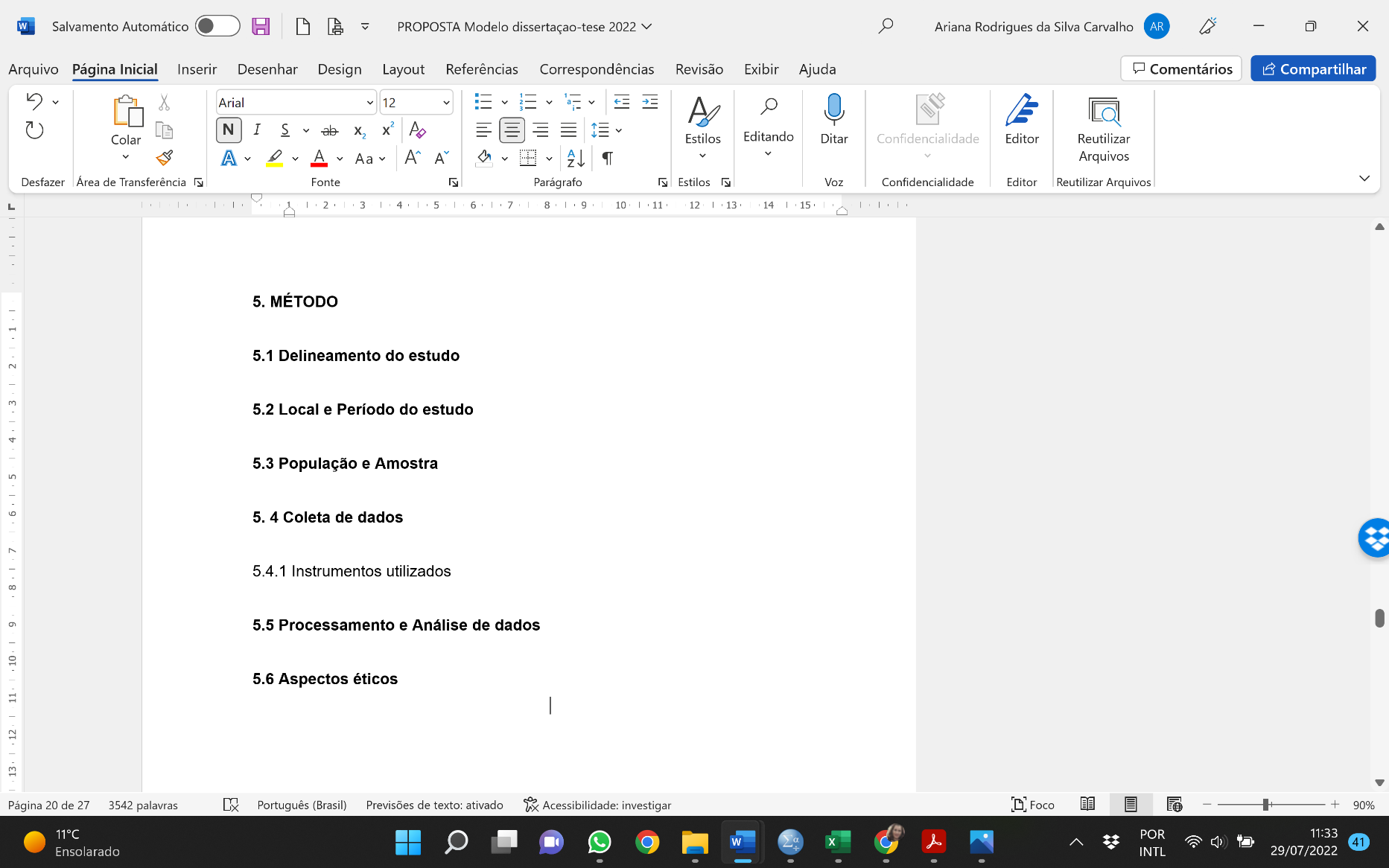 REFERÊNCIAS(3 cm, a partir da margem superior da página, centralizado, caixa alta, Arial 12, negrito. Nesta seção não deve constar sua numeração)O texto inicia-se a 02 espaços (2 enter) a partir do título dessa seção, Arial 12, alinhado somente à margem esquerda do texto, em espaço simples e separadas entre si por espaço duplo, de forma a se identificar individualmente cada documento. Não devem ser justificadas, e sim, alinhadas à esquerda.Nesta seção apresentar as referencias utilizadas até a sessão método. Observação: As referências utilizadas em cada artigo devem seguir as normas do respectivo periódico escolhido.Quando as referências aparecerem em notas de rodapé, serão alinhadas, a partir da segunda linha da mesma referência, abaixo da primeira letra da primeira palavra, de forma a destacar o expoente e sem espaço entre elas.As citações que forem utilizadas nessa seção, devem feitas conforme as normas da ABNT NBR 6023:2018 versão corrigida 2:2020.7. ARTIGO PRINCIPAL O(s) artigo(s) deve(m) ser apresentado(s) de acordo com as normas da Revista, que devem estar disponíveis no item “Anexos” da dissertação/tese.É importante estar atento que de acordo com o Regulamento do PPG-BCS (anexo da Resolução nº 144/2019-CEPE, de 18 de julho de 2019), para o Mestrado, o discente deve apresentar o comprovante da submissão do artigo científico em periódico B2 ou acima, ou fator de impacto maior ou igual a 0,5; e para o Doutorado, o discente deve ter pelo menos dois artigos, vinculados ao tema da tese, sendo pelo menos um publicado ou aceito em periódico B1 ou acima, ou fator de impacto igual ou superior a um, durante os anos de curso de doutorado no PPG-BCS até a data da defesa.Se houver outros artigos referentes aos dados obtidos na dissertação/tese, eles devem ser adicionados na sequência, nas normas da Revista. 8. CONCLUSÕES GERAIS(o título da seção deve estar a 3 cm, a partir da margem superior da página, na margem esquerda, caixa alta, Arial 12, negrito) O texto inicia-se a 02 espaços (2 enter) a partir do título dessa seção, 1,5 entrelinhas, com um recuo de parágrafo a 1,25cm da margem esquerda da página (1 tab), mantendo a redação em Arial 12.Nessa seção deve ser apresentada uma conclusão geral, ou seja, uma síntese das conclusões principais da dissertação/tese, atendendo aos objetivos do estudo. A conclusão geral responde ao objetivo geral da dissertação/tese, e integra, de forma lógica e coerente, as conclusões de cada objetivo específico (conclusões dos artigos apresentados).Importante para orientação do mestrando/doutorando ABNT NBR 6023:2018 Errata 2 :2020, Informação e documentação – Referências – ElaboraçãoABNT NBR 6024:2012, Informação e documentação – Numeração progressiva das seções de um documento escrito – ApresentaçãoABNT NBR 6027:2012, Informação e documentação – Sumário – ApresentaçãoABNT NBR 6028:2021, Informação e documentação – Resumo – Procedimento - ABNT NBR 6034:2004, Informação e documentação – Índice – ApresentaçãoABNT NBR 10520:2002, Informação e documentação – Citações em documentos –ApresentaçãoObservação: para saber se a norma ABNT que você está seguindo é a que está em vigor, você pode acessar o catálogo da Associação Brasileira de Normas Técnicas pelo endereço eletrônico https://www.abntcatalogo.com.br/ Nesse endereço você deverá colocar o número da norma (NBR) que você pretende checar e clicar o item “buscar”.APÊNDICE(3 cm, a partir da margem superior da página, centralizado, caixa alta, Arial 12, negrito. Nesta seção não deve constar sua numeração)O título do documento deve iniciar-se a 02 espaços (2 enter) a partir do título dessa seção, 1,5 entrelinhas, sem recuo de parágrafo, mantendo a redação em Arial 12. Caso haja mais de um documento, devem ser identificados por letras maiúsculas consecutivas, seguido por travessão e pelo respectivo título, em negrito.Nesta seção deve-se colocar os documentos que foram construídos para o estudo, pelo pesquisador ou seu grupo e pesquisa, como instrumentos de coleta de dados, Termo de Consentimento Livre e Esclarecido (TCLE) para humanos, entre outros.Deve-se seguir as normas da ABNT vigentes. ANEXO(3 cm, a partir da margem superior da página, centralizado, caixa alta, Arial 12, negrito. Nesta seção não deve constar sua numeração)O título do documento deve iniciar-se a 02 espaços (2 enter) a partir do título dessa seção, 1,5 entrelinhas, sem recuo de parágrafo, mantendo a redação em Arial 12. Caso haja mais de um documento, devem ser identificados por letras maiúsculas consecutivas, seguido por travessão e pelo respectivo título, em negrito.Nesta seção deve conter toda documentação formal necessária ao desenvolvimento da pesquisa e que não foram produzidas pelo pesquisador ou seu grupo de pesquisa, como:  aprovação dos comitês; instrumentos de coleta de dados construídos por outros pesquisadores, bem como a liberação de uso desses instrumentos pelos autores; curvas de referência de valores (como as da Organização Mundial da Saúde e outras Sociedades); entre outros.Deve-se seguir as normas da ABNT vigentes. PáginaLinhaOnde se lêLeia-seQuadro 1 – Valores aceitáveis de erro técnico de medição relativo para antropometristas iniciantes e experientes no Estado de São Paulo (ARTIGO 1)EXEMPLOTabela 1 – Perfil socioeconômico da população entrevistada, no período de julho de 2009 a abril de 2010 (ARTIGO 1)45OMSOrganização Mundial da SaúdeUPAUnidade de Pronto AtendimentoQOLQuality of life